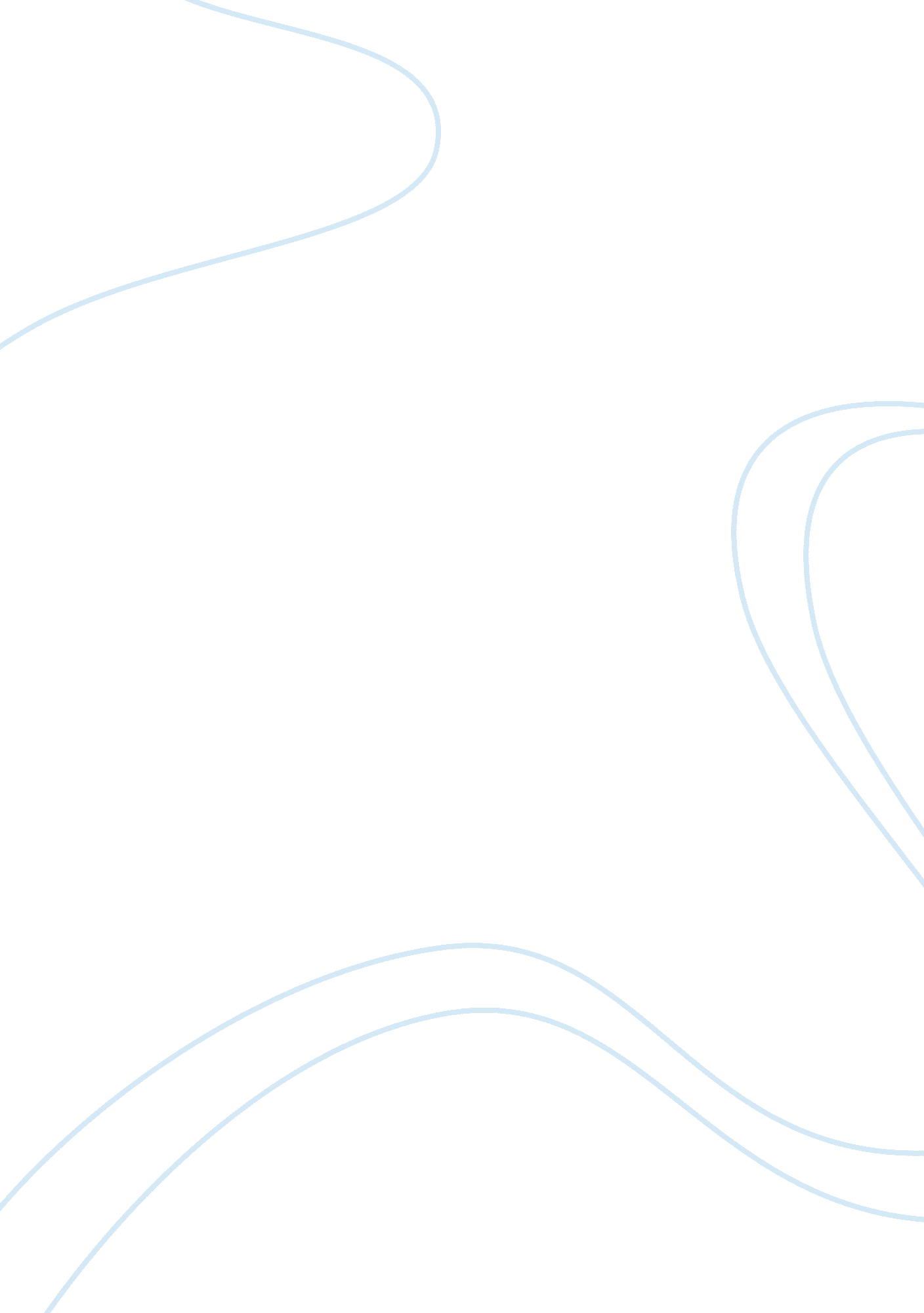 Analytical decision support system for business flow essayBusiness, Decision Making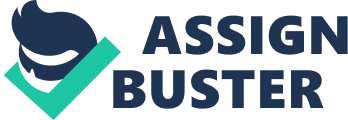 EXECUTIVE SUMMARY Title: Analytical Decision Support System for Business Flow Objective of Study: To design a framework which can be used to input and analyze the data, helping the management in decision making. Scope: Analytical Decision Support System for Business Flow is an application that is designed to generate reports of the inputs provided by the management. The System would enable the management take strategic decisions regarding different functions of the company. The company manages various functions such as, the details regarding the various companies it provides solutions/products to, the channel partners, the expected price quotations, the revenue generated and the inventory levels. The various inputs are then put together in an excel sheet and a forecast is done based on the data. Since the company deals with many products and clients, it becomes hard to analyze the data, that has to be taken from different excel files and consolidated together. With this challenge in mind, the objective was to create a framework, where certain pertinent inputs can be taken and a comparative study can be done by the management with ease. Hence the application was developed, with Microsoft Access 2007 and VBA(Visual Basic for Applications). The customer, employee, product, and proposal details can be entered in to the application. All the inputs are integrated and reports are generated. The reports mainly showed the yearly, monthly or quarterly revenue generated, product wise, customer wise and employee wise. The system was developed, according to the specification of the management. The application was then tested, for consistency and integrity. Once the beta test was done, the system was set up in the company network. Recommendations: The application can be implemented in . Net framework and the functionality of different modules can be integrated. This would make the system more flexible. The application can be set up on the company website, which would help the employees from other branches access, the reports. 